КАРАР                                                                                 ПОСТАНОВЛЕНИЕ « 04 »октябрь  2021 й		       № 40                         « 04 » октября     																			«О закреплении личного состава администрации сельского поселения Иткинеевский сельсовет в штат штаба оповещения и пункта сбора муниципального образования Иткинеевский сельсовет»	В соответствии с Постановлением суженного заседания администрации муниципального района Янаульский район Республики Башкортостан  № 01 /СЗ от 30 марта ., Администрация сельского поселения Иткинеевский сельсовет муниципального района Янаульский район Республики БашкортостанПОСТАНОВЛЯЕТ:        Зачислить в ШО и ПСМО Иткинеевский сельсовет служащих и рабочих администрации сельского поселения Новоартаульский сельсовет Муниципального района Янаульский район Республики Башкортостан,  согласно расчета:Начальник ШО и ПСМО Иткинеевский сельсовет –Глава Администрации  сельского поселения сельсовета           А.А. Минязов	БАШKОРТОСТАН  РЕСПУБЛИКАHЫЯNАУЫЛ  РАЙОНЫ МУНИЦИПАЛЬ РАЙОНЫНЫNЯNЫ УРТАУЫЛ АУЫЛ СОВЕТЫ АУЫЛ  БИЛEМEHЕ ХАКИМИEТЕ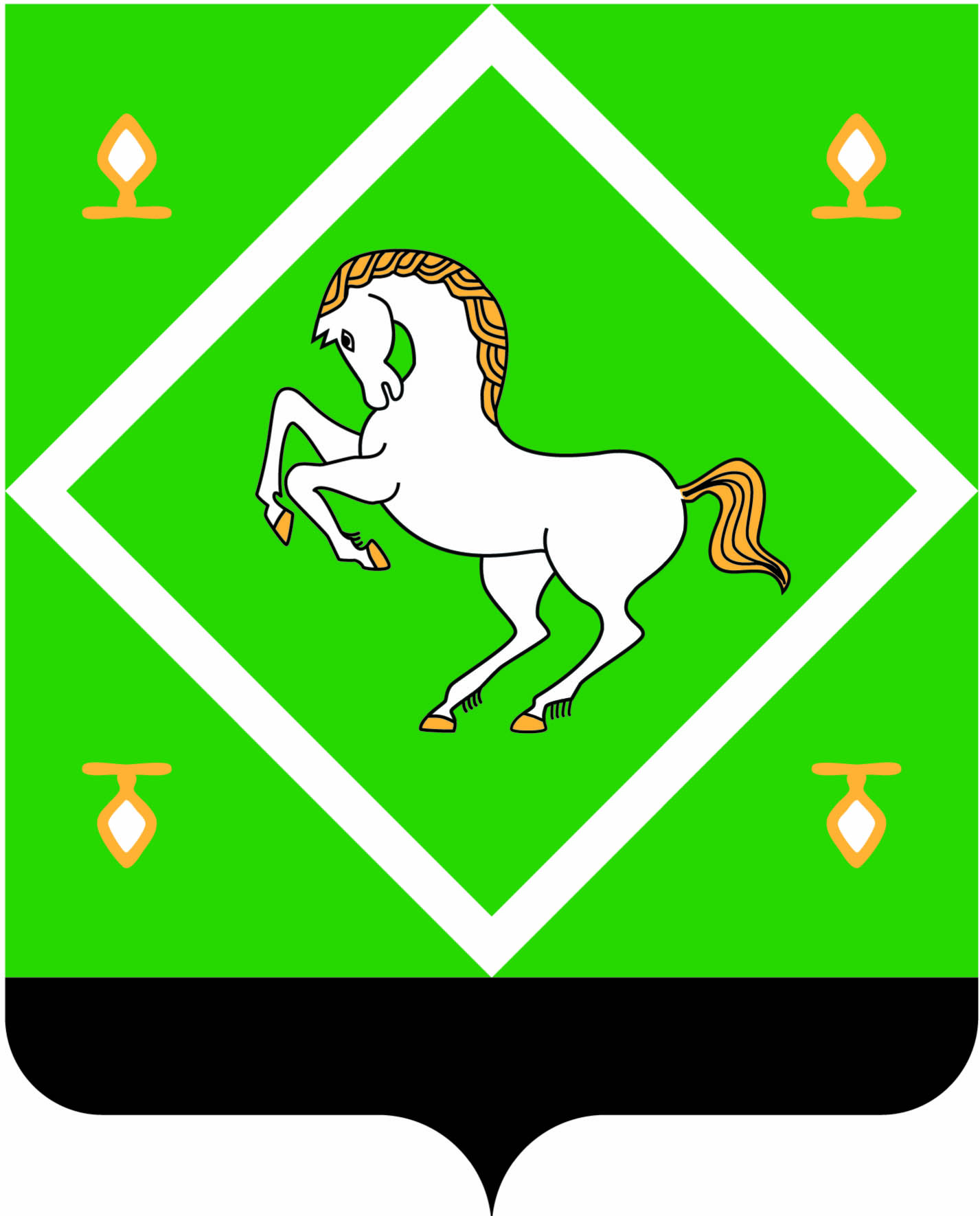  АДМИНИСТРАЦИЯСЕЛЬСКОГО ПОСЕЛЕНИЯНОВОАРТАУЛЬСКИЙ СЕЛЬСОВЕТ МУНИЦИПАЛЬНОГО  РАЙОНАЯНАУЛЬСКИЙ РАЙОН РЕСПУБЛИКИ   БАШКОРТОСТАН№ п/п№ п/пДолжность на которую предназначенв/звФамилия, имя, отчество(полностью)Год рожд.Место работы, должность, телефонДомашний адрес, телефон№ п/п№ п/пДолжность на которую предназначенв/звФамилия, имя, отчество(полностью)Год рожд.Место работы, должность, телефонДомашний адрес, телефон1Осн.Начальник ШО и ПСМОМинязов Альфрит Адипович1971Глава администрации сельского поселения Иткинеевский сельсоветр/т 39241с. Иткинеево, ул.Новая, д. 13/1д/т 39-3-83, с/т 891773784981Рез.Начальник ШО и ПСМОИбрагимоваЭльмира Кадимовна1965Управляющий деламир/т 39241с. Иткинеево, ул. С.Юлаева, д. 17д/т 39-3-59, с/т 892794157322Осн.Начальник отделения оповещенияХазеев Филюс Агзамович1982Водительр/т39233с. Иткинеево, ул. Новая 32, с/т 890535218502Рез.Начальник отделения оповещенияРашитова ЗульфияАмировна1965ФАП с.Иткинеево акушерка39-2-10с.Иткинеево, ул.Молодежная, д.30 кв.1д/т 39-2-68, с/т 896080550883Осн.Технический работник №1 Кашапова Эльмира Тагировна1976Специалист 39-3-33с/т 89871002623с.Иткинеево, ул.Молодежная, д.40с/т 898710026233Рез.Технический работник №1 Касимова Лилия Радисовна1972Рабочий по благоустройству39-2-33с. Иткинеево, ул.Ленина ,д. 27с/т 898747263254Осн.Посыльные по месту жительстваХабибов А.РХайруллина Ф.Р.Гарейшина А.И.Шакирова А.Ф.1985197019811982Слесарь ГазпромУчительУчительСпециалист по жанру СДКс.Иткинеево4Рез.Посыльные по месту жительстваГалиева Р.Н.Марданова В.З.Байназарова Г.Д.Касимов Л.Р.1992199019641971БиблиотекарьХуд.рук.СК с.КаймашабашБиблиотекарь с.КаймашабашРабочий по благоустройству890335369015Осн.Помощник начальника отделения сбора и отправкиЯлилова Гульнар Назировна1977Учитель Филиала   МБОУЛицей г.Янаул в с.Иткинеево с. Иткинеевоул.Ленина,д54с/т 891747245805Рез.Помощник начальника отделения сбора и отправкиИбрагимов Илшат Радикович1965ООо РЭС НЭС г.Янаулмеханикс. Иткинеевоул.С.Юлаева д17с/т 892732448976Осн.Технический работник № 2Ситдикова Гульзайнап Ишбирдиевна1996Уборщица АСП Иткинеевский сельсоветс. Иткинеевоул.Матросова, д 42с/т 98704423256Рез.Технический работник № 2Латыпова Зинфира Расимовна198439-3-17с. Иткинеево, ул. Крупская, д. 18с/т 898725293907Осн.Начальник группы розыскамайорМиннегулов Рафиль Габдулхаевич1970МВД Янаульского р-на участковыйг.Янаулр/т.5-49-52с/т 899974127017Рез.Начальник группы розыскаИсмагилова Айгуль Илдусовна1982Библиотекарьг.Янаулс.Иткинеево, пер.Ленина,7с/т 8963900196989Осн.Посыльный по месту  работыМаршрут №1Посыльный по месту работы , маршрут №2Арманшин Артур Тагирович1984ООО Башнефть строй,электромонтажникс. Иткинеевоул.Ленина,828960386607389РезПосыльный по месту  работыМаршрут №1Посыльный по месту работы , маршрут №2Хасбиева Венера Тимирхановна1975Почта РоссииФилиал г.Янаул в с.Иткинеевопочтальонкас.Иткинеевоул.Ленина,д18963890096689Осн.Посыльный по месту  работыМаршрут №1Посыльный по месту работы , маршрут №2Байдуганова Оля Исламовна1963Фельдшерский пункт д.Янгуз-наратфельдшерд.Шудимариул.Якс,д8Рез.Посыльный по месту работы , маршрут №2Харисов Фларис Назифович1979Вр н/работаетД.Янгуз-наратУл.55 лет Победы,д1510Осн.Посыльный по месту работы , маршрут №3Марданова Веселина   Зиннатовна1991сельский  клуб с.Каймашабашд.Каймаша ул.Русская,д3589191420352Рез.Посыльный по месту работы , маршрут №3Байназарова Гульфира Даблетбаевна1964Библиотекарь с.Каймашабашд.Каймаша ул.Русская,д478903353690111Осн.Посыльный по месту работы , маршрут №4Бурангулов Алексей Галимзянович1981Глава КФХд.Каймаша ул.Русская,д689610462175Рез.Посыльный по месту работы , маршрут №4Ахметгареев Фанзир Муллагалиевич1978ГУ Ветстанция г.ЯнаулЗав орловского ветеринарного участкас.Каймашабашул.Школьная,д158906373969412ОснПосыльный по месту работы , маршрут №5Алетдинов Флюс Сергеевич1975ООО ЧОП РН Охранаохранникс.Каймашабашул.Школьная,д4089093511883Рез.Посыльный по месту работы , маршрут №5Ахмадуллина Фидолия Сабировна1962ФАП с.Каймашабашфельдшерс.Каймашабашул.Полевая,д2089613670183